Патентная система налогообложения для ИП: кто может работать, сколько стоит и как перейти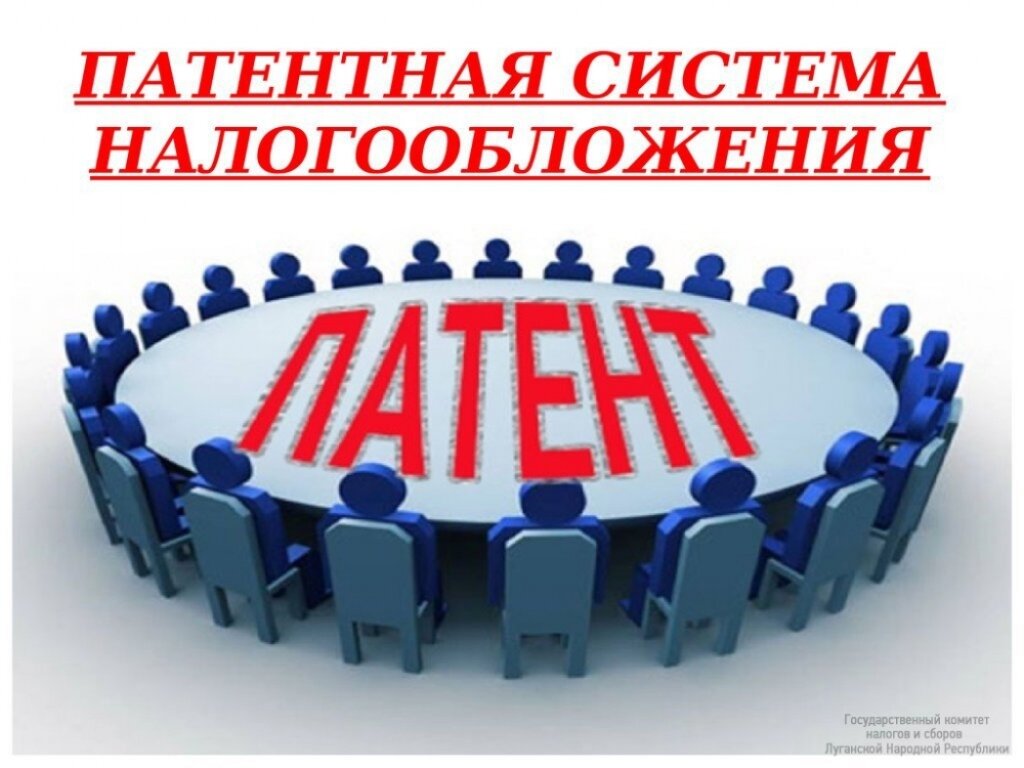 Патент - самая простая система налогообложения для индивидуальных предпринимателей. Предприниматель платит один вид налога и ему не нужно сдавать декларацию. Патент - это документ, который дает индивидуальному предпринимателю право заниматься определенным видом деятельности. Индивидуальный предприниматель платит за патент и как бы покупает это право. Полный перечень видов деятельности на патентной системе налогообложения отражены в статья 346.43. «Общие положения» главы 26.5. «Патентная система налогообложения» Налогового кодекса Российской Федерации.С 1 апреля 2021 г. в Краснодарском крае применение патентной системы налогообложения осуществляется с учетом приложений Закона Краснодарского края от 26 февраля 2021 года № 4415-КЗ «О внесении изменений в Закон Краснодарского края «О введении в действие патентной системы налогообложения на территории Краснодарского края».Индивидуальный предприниматель может купить сразу несколько патентов: на разные виды деятельности или в разных регионах. Ограничений по количеству патентов для одного индивидуального предпринимателя нет. Плюсы патента по сравнению с другими налоговыми системамиВо многом патент выигрывает у других систем налогообложения.1. Расчет по потенциальному доходу, а не реальному. Потенциальный доход - это предполагаемая сумма дохода индивидуального предпринимателя по определенному виду деятельности. Его величина устанавливается региональными властями, и в разных населенных пунктах она может отличаться. Стоимость патента не зависит от того, сколько денег поступает на счет. Сколько бы предприниматель ни заработал, стоимость патента для него не изменится.2. С патентом индивидуальные предприниматели не платят другие налоги. Индивидуальный предприниматель, который купил патент, в большинстве случаев не должен платить НДФЛ, налог на имущество физических лиц и НДС (за некоторыми исключениями).3. Простая отчетность. Налоговой декларации на патенте нет, сдавать декларацию не нужно. Весь учет - это записывать доходы в книге учета доходов.4. Можно совмещать с другими специальными режимами. Например, одновременно работать на патенте в одном виде деятельности, а на УСН — в другом. Это бывает удобно, когда индивидуальный предприниматель развивает бизнес в нескольких направлениях.Ограничения на патентеПрежде чем переходить на патент, нужно убедиться, что индивидуальный предприниматель соответствует требованиям:Годовой доход индивидуального предпринимателя не должен превышать 60 млн. рублей. Если у предпринимателя несколько патентов, суммируют выручку по каждому.Не больше 15 работников - штатных или по гражданско-правовым договорам. Если патентов несколько, сотрудники учитываются по всем.Индивидуальный предприниматель на патенте не может привлекать для работ или услуг других индивидуальных предпринимателей или юридических лиц. Нанять сотрудника в штат или пригласить исполнителя на разовую работу можно, а заказать услуги у другого индивидуального предпринимателя - нет.Существуют ограничения для некоторых видов деятельности. Подробные условия применения патентной системы налогообложения отражены в главе 26.5. «Патентная система налогообложения» Налогового кодекса Российской Федерации.